ПРОВЕРКА В ОТНОШЕНИИ ООО УК «Советская»В Госжилинспекцию поступило обращение от жителей, проживающих по адресу: г. Липецк, ул. Филипченко, д.8/2, по вопросу проведения профилактического ремонта мест общего пользования. 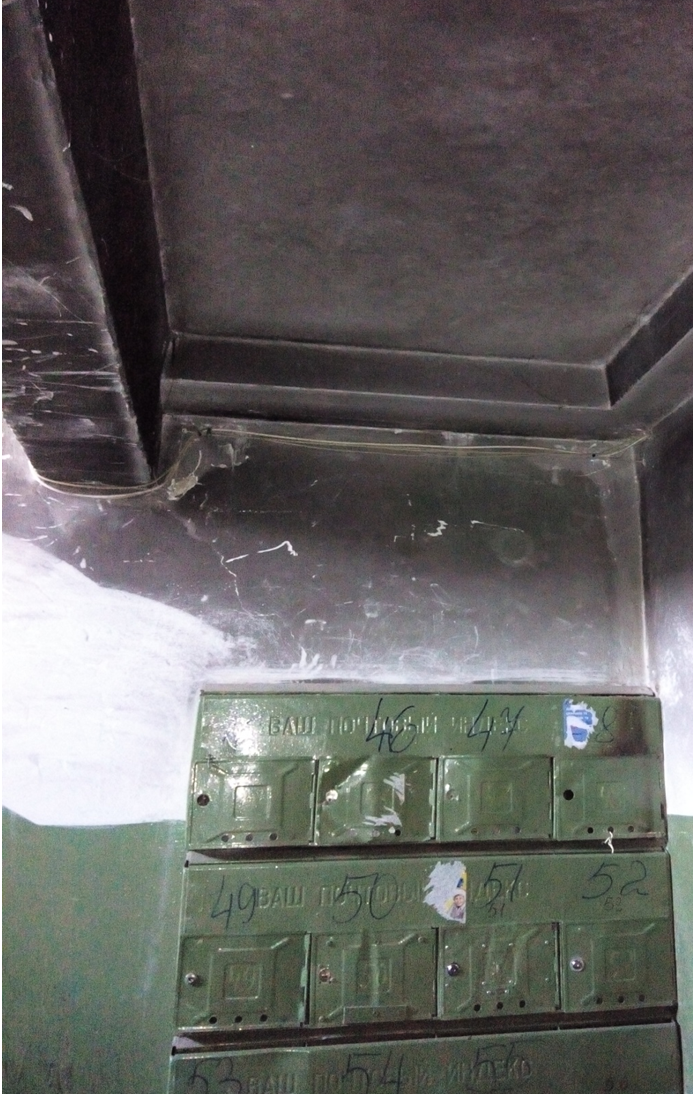 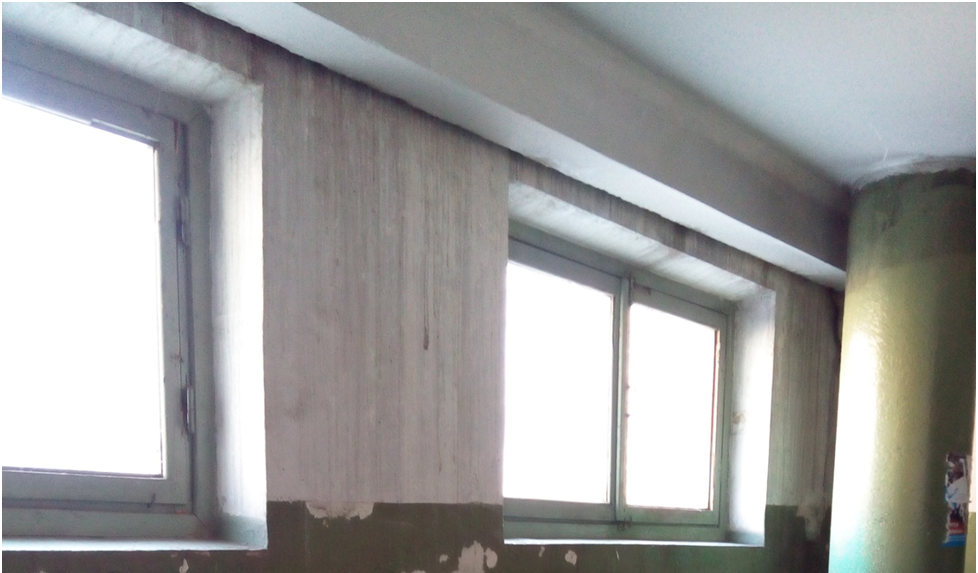 Госжилинспекцией  проведена внеплановая проверка, по результатам которой  ООО УК «Советская» выдано предписание об устранении выявленных нарушений.В настоящее время, ранее выданное предписание выполнено, произведен профилактический ремонт мест общего пользования. 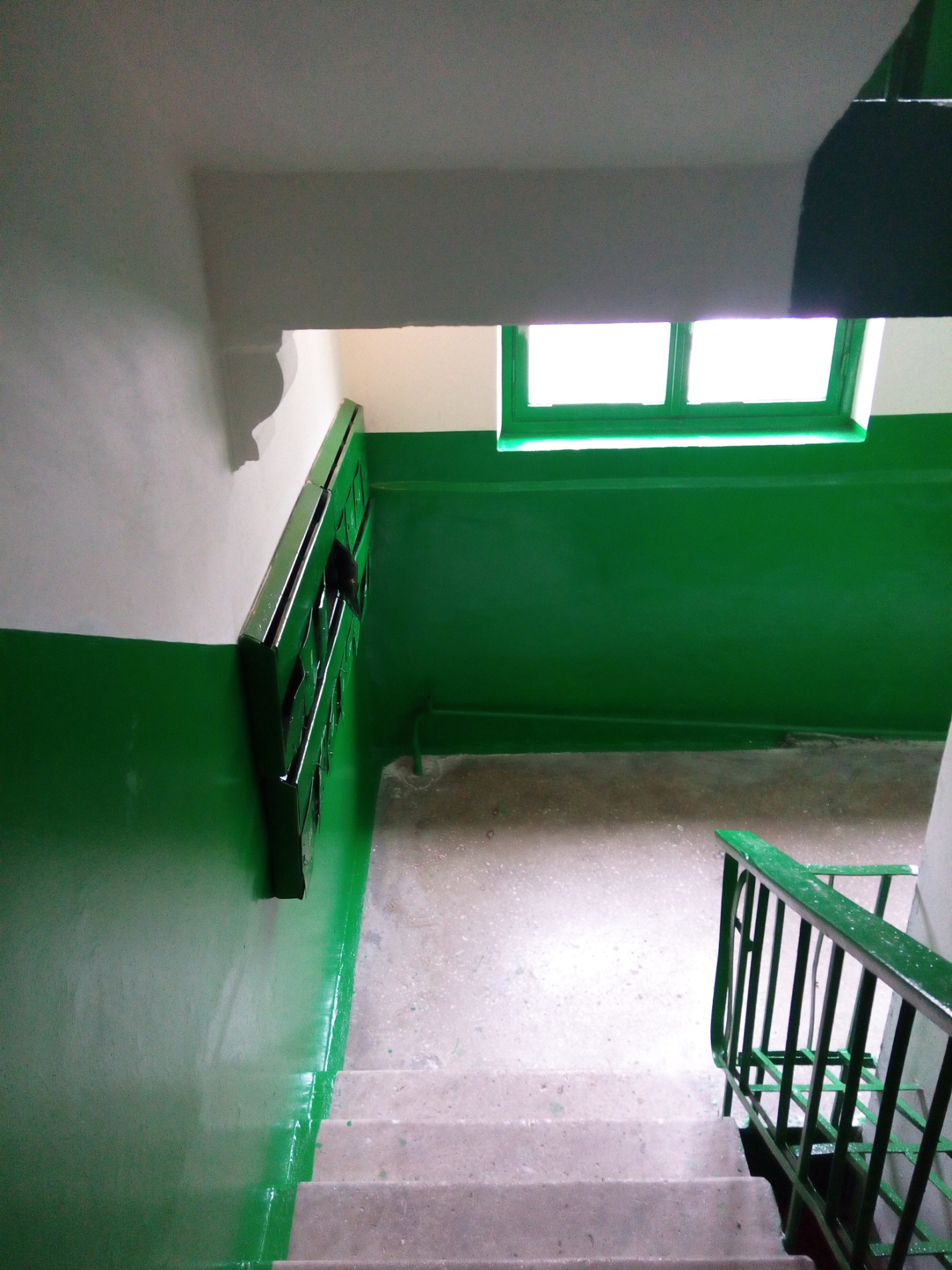 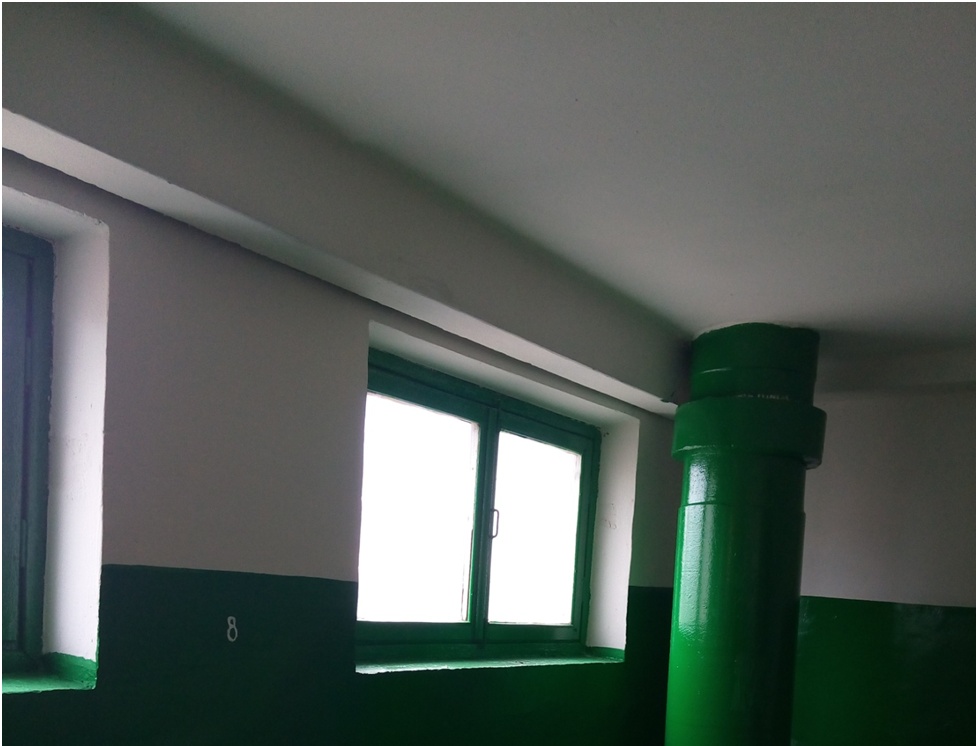 